SEMAINE 22/09 Mars 2020DOMINANTE D'ACTIVITE CIBLEE : Construire les premiers outils pour structurer sa penséeLES PROJETS DE LA semaineProjet de l’œuf au poussinPeindre à la façon d’Holton Rower pour préparer pâquesATELIERS AUTONOMES SPECIFIQUES DE LA PERIODEPuzzles séquentielsRetrouver les lettres de son prénomPuzzles animaux et leurs habitatsPlacer les boutons en fonction du cardinal donné (de 1 à 6)Transvaser du rizAteliers avec la fiche nombre et les différents objets à replacer : carte main, pierres précieuses, légoPoissons et leurs bullesMachine à bonbonsNOUVEAUX PROGRAMMES 2015 : L'école maternelle est une école bienveillante, plus encore que les étapes ultérieures du parcours scolaire. Sa mission principale est de donner envie aux enfants d'aller à l'école pour apprendre, affirmer et épanouir leur personnalité.ACCUEIL :NOUVEAUX PROGRAMMES 2015 : L'accueil quotidien dans la salle de classe est un moyen de sécuriser l'enfant. L'enseignant reconnaît en chaque enfant une personne en devenir et un interlocuteur à part entière, quel que soit son âge.Les élèves sont accueillis par l'enseignant qui leur parle individuellement : « Bonjour Léa, bonjour Gabriel.... NOUVEAUX PROGRAMMES 2015 :Les ateliers autonomesL'utilisation d'instruments, d'objets variés, d'outils conduit les enfants à développer une série d'habiletés, à manipuler et à découvrir leurs usages.Les enseignants constituent un répertoire commun de pratiques, d'objets et de matériels (matériels didactiques, jouets, livres, jeux) pour proposer au fil du cycle un choix de situations et d'univers culturels à la fois variés et cohérents.Le coin jeu : Le jeu permet aux enfants d'exercer leur autonomie. L'enseignant donne à tous les enfants un temps suffisant pour déployer leur activité de jeu.L'enseignant encourage à développer des essais personnels, prendre des initiatives, apprendre progressivement à faire des choix.  Il les aide à se représenter ce qu'ils vont devoir faire, avec quels outils et selon quels procédés.Dans un premier temps, les règles collectives sont données et justifiées par l'enseignant qui signifie à l'enfant les droits (s'exprimer, jouer, apprendre, faire des erreurs, être aidé et protégé...) et les obligations dans la collectivité scolaire (attendre son tour, partager les objets, ranger, respecter le matériel...)  NOUVEAUX PROGRAMMES 2015 : Pour les plus jeunes, les premiers repères temporels sont associés aux activités récurrentes de la vie quotidienne d'où l'importance d'une organisation régulière et de rituels qui marquent les passages d'un moment à un autre. REGROUPEMENT 0 :NOUVEAUX PROGRAMMES 2015 : L'école maternelle est une école bienveillante, plus encore que les étapes ultérieures du parcours scolaire. Sa mission principale est de donner envie aux enfants d'aller à l'école pour apprendre, affirmer et épanouir leur personnalité.EPS :NOUVEAUX PROGRAMMES 2015 : À travers les activités physiques vécues à l'école, les enfants apprennent à mieux connaître et maîtriser leur corps.Les situations proposées à l'enfant lui permettent de découvrir et d'affirmer ses propres possibilités d'improvisation, d'invention et de création en utilisant son corps.REGROUPEMENT 1 :NOUVEAUX PROGRAMMES 2015 :L'enfant trouve sa place dans le groupe, se fait reconnaître comme une personne à part entière  RECREATION :NOUVEAUX PROGRAMMES 2015 :L'accueil, les récréations, l'accompagnement des moments de repos, de sieste, d'hygiène sont des temps d'éducation à part entière. Ils sont organisés dans cette perspective par les adultes qui en ont la responsabilité et qui donnent des repères sécurisants aux jeunes enfants.Ateliers 1 :REGROUPEMENT 2 :NOUVEAUX PROGRAMMES 2015 :L'enseignant sait mobiliser l'attention de tous dans des activités qui les amènent à comprendre des proposRANGEMENT/SORTIESIESTEREPRISE ATELIERS SELON LES ELEVESATELIERS 2 :NOUVEAUX PROGRAMMES 2015 : Les élèves apprennent à identifier, désigner et nommer les différentes parties du corps.Chaque enseignant s'attache à mettre en valeur, au-delà du résultat obtenu, le cheminement de l'enfant et les progrès qu'il fait par rapport à lui-même. Il permet à chacun d'identifier ses réussites, d'en garder des traces, de percevoir leur évolutionRECREATION :NOUVEAUX PROGRAMMES 2015 :L'accueil, les récréations, l'accompagnement des moments de repos, de sieste, d'hygiène sont des temps d'éducation à part entière. Ils sont organisés dans cette perspective par les adultes qui en ont la responsabilité et qui donnent des repères sécurisants aux jeunes enfants.REGROUPEMENT 3Domaine 1 : Éveil à la diversité linguistiqueÀ partir de la moyenne section, ils vont découvrir l'existence de langues, parfois très différentes de celles qu'ils connaissent. Dans des situations ludiques (jeux, comptines...) ou auxquelles ils peuvent donner du sens (DVD d'histoires connues par exemple), ils prennent conscience que la communication peut passer par d'autres langues que le français : par exemple les langues régionales, les langues étrangères et la langue des signes française (LSF). Les ambitions sont modestes, mais les essais que les enfants sont amenés à faire, notamment pour répéter certains éléments, doivent être conduits avec une certaine rigueur. Un des axes du projet d ‘école est l’anglais, nous commençons donc l’éveil linguistique en PSRANGEMENT/SORTIEBILAN QUOTIDIEN: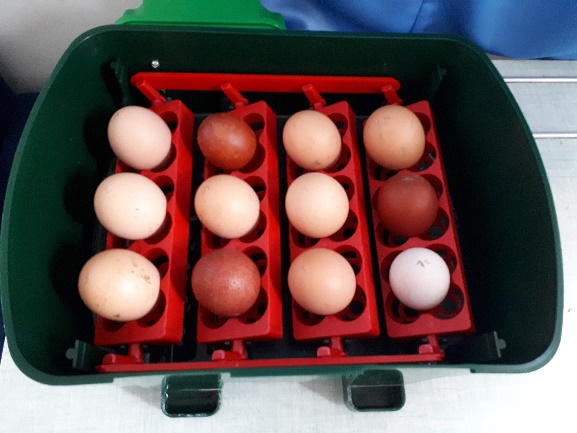 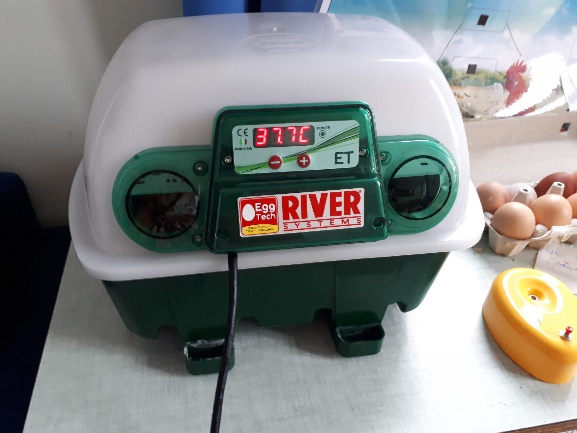 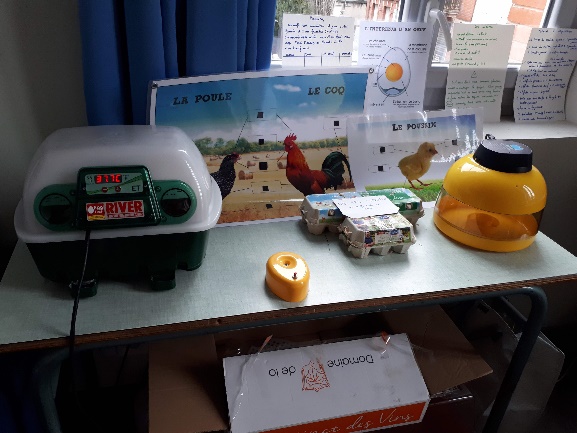 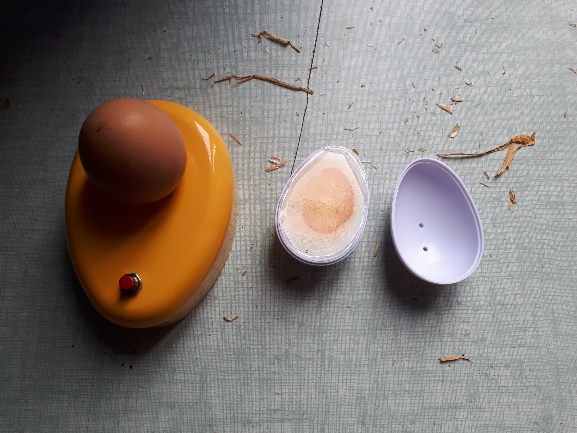 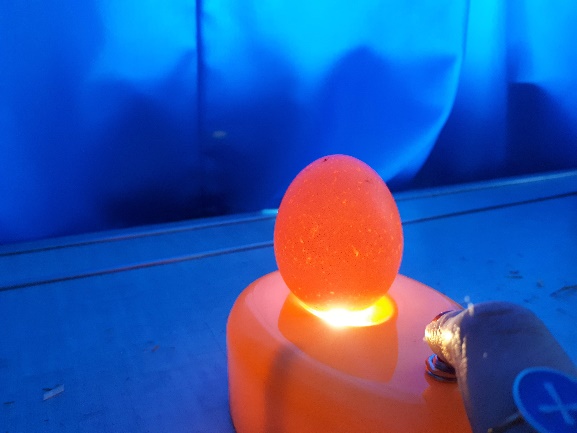 LE LIVRE DE LA SEMAINERevue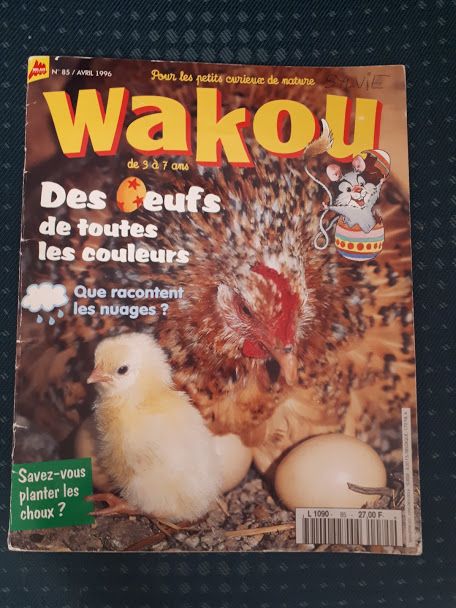 Documentaire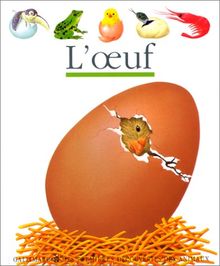 Albums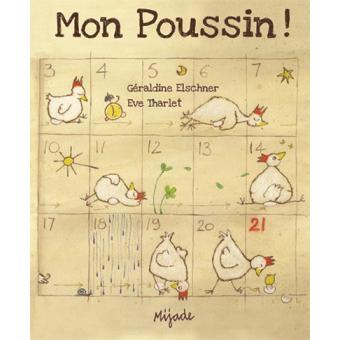 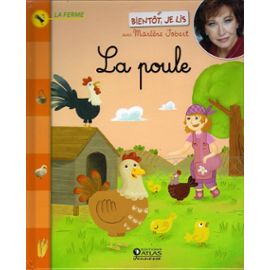 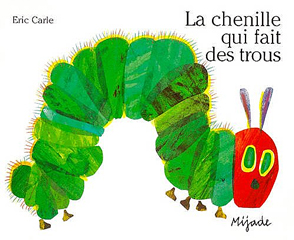 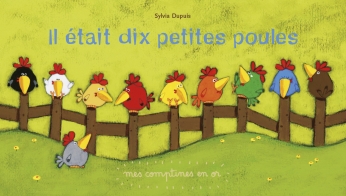 RESUME :Mon poussin : "Pour avoir un poussin, il faut qu'une poule ponde un oeuf puis qu'elle le couve pendant 21 jours", c'est ce que la maman de Manon lui a expliqué. Mais Manon aimerait en savoir plus. Elle se glisse au poulailler et attend, cachée dans la paille. Si l'oeuf apparaît bien comme prévu, la poule n'est cependant pas décidée à le couver. Que va devenir le poussin dans sa coquille ? Sans hésiter, Manon décide de l'adopter.La poule : Plumette aimerait bien avoir un poussin, mais comment faire ? La fermière lui prend tous ses œufs pour les vendredis au marché ! Heureusement, la dinde a une idée pour que Plumette ait enfin un bébé…La chenille qui fait des trous : La petite chenille est très gourmande. Au bout d'une semaine, elle est devenue énorme. Mais le papillon qu'elle deviendra aura toutes les couleurs de ses festins. L'ouvrage permet à l'enfant d'apprendre les chiffres puisqu'au fil des pages le nombre de trous fait par la chenille augmente.Les dix petites poulesLa poule rousse (album classqiue) : https://www.youtube.com/watch?v=Zj8FsRGHfI4CE QUE NOUS ALLONS FAIRE AVEC CES LIVRES :.Comprendre le rôle de la couveuseIdentifier les besoins à apporter aux œufs, les besoins des poules.Se souvenir du cycle de vie des papillonsApprendre la comptine numériqueTEMPS:20mnACTIVITE:participer aux ateliers autonomesCOMPETENCE:Construire les premiers outils pour structurer sa penséeORGANISATION:individuellementPuzzles séquentielsRetrouver les lettres de son prénomPuzzles animaux et leurs habitatsPlacer les boutons en fonction du cardinal donné (de 1 à 6)Ateliers avec la fiche nombre et les différents objets a replacer : carte main, pierres précieuses, légoPoissons et leurs bullesMachine à bonbonsPuzzles à plus de pièces Puzzles séquentielsRetrouver les lettres de son prénomPuzzles animaux et leurs habitatsPlacer les boutons en fonction du cardinal donné (de 1 à 6)Ateliers avec la fiche nombre et les différents objets a replacer : carte main, pierres précieuses, légoPoissons et leurs bullesMachine à bonbonsPuzzles à plus de pièces Puzzles séquentielsRetrouver les lettres de son prénomPuzzles animaux et leurs habitatsPlacer les boutons en fonction du cardinal donné (de 1 à 6)Ateliers avec la fiche nombre et les différents objets a replacer : carte main, pierres précieuses, légoPoissons et leurs bullesMachine à bonbonsPuzzles à plus de pièces Puzzles séquentielsRetrouver les lettres de son prénomPuzzles animaux et leurs habitatsPlacer les boutons en fonction du cardinal donné (de 1 à 6)Ateliers avec la fiche nombre et les différents objets a replacer : carte main, pierres précieuses, légoPoissons et leurs bullesMachine à bonbonsPuzzles à plus de pièces Puzzles séquentielsRetrouver les lettres de son prénomPuzzles animaux et leurs habitatsPlacer les boutons en fonction du cardinal donné (de 1 à 6)Ateliers avec la fiche nombre et les différents objets a replacer : carte main, pierres précieuses, légoPoissons et leurs bullesMachine à bonbonsPuzzles à plus de pièces Puzzles séquentielsRetrouver les lettres de son prénomPuzzles animaux et leurs habitatsPlacer les boutons en fonction du cardinal donné (de 1 à 6)Ateliers avec la fiche nombre et les différents objets a replacer : carte main, pierres précieuses, légoPoissons et leurs bullesMachine à bonbonsPuzzles à plus de pièces TEMPS :5-6 mnTEMPS :5-6 mnACTIVITE :COMPETENCE :(Mobiliser le langage dans toutes ses dimensions)Pratiquer divers usages du langage oral :décrireORGANISATION :collectiveLUNDI-MARDI -JEUDI-VENDREDI : Chaque jour, l'enseignant fait l’appel et affiche l’étiquette prénom de l’enfant présent. Un élève est tiré au hasard, il va compter des absents, essayer de reconnaître les prénoms des camarades sur l’étiquette prénom des absents, et construire la tour des absents pour dénombrer les absents.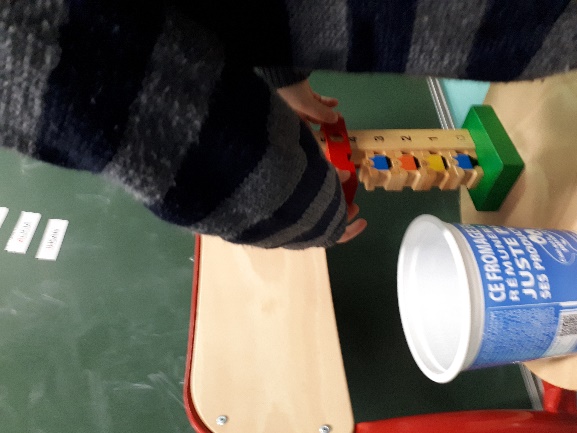 On rappelle le déroulement de la matinée. Lecture : Lecture des prénoms des absents (apprendre à reconnaitre les étiquettes prénoms des camarades), identification des lettres des prénoms. Demander à un élève de venir effacer une des lettres du prénom en la nommant. Il peut arriver que les élèves demandent le son du prénom ainsi écrit. En profiter pour faire une petite séance improvisée de phonologie !!!!LUNDI-MARDI -JEUDI-VENDREDI : Chaque jour, l'enseignant fait l’appel et affiche l’étiquette prénom de l’enfant présent. Un élève est tiré au hasard, il va compter des absents, essayer de reconnaître les prénoms des camarades sur l’étiquette prénom des absents, et construire la tour des absents pour dénombrer les absents.On rappelle le déroulement de la matinée. Lecture : Lecture des prénoms des absents (apprendre à reconnaitre les étiquettes prénoms des camarades), identification des lettres des prénoms. Demander à un élève de venir effacer une des lettres du prénom en la nommant. Il peut arriver que les élèves demandent le son du prénom ainsi écrit. En profiter pour faire une petite séance improvisée de phonologie !!!!LUNDI-MARDI -JEUDI-VENDREDI : Chaque jour, l'enseignant fait l’appel et affiche l’étiquette prénom de l’enfant présent. Un élève est tiré au hasard, il va compter des absents, essayer de reconnaître les prénoms des camarades sur l’étiquette prénom des absents, et construire la tour des absents pour dénombrer les absents.On rappelle le déroulement de la matinée. Lecture : Lecture des prénoms des absents (apprendre à reconnaitre les étiquettes prénoms des camarades), identification des lettres des prénoms. Demander à un élève de venir effacer une des lettres du prénom en la nommant. Il peut arriver que les élèves demandent le son du prénom ainsi écrit. En profiter pour faire une petite séance improvisée de phonologie !!!!LUNDI-MARDI -JEUDI-VENDREDI : Chaque jour, l'enseignant fait l’appel et affiche l’étiquette prénom de l’enfant présent. Un élève est tiré au hasard, il va compter des absents, essayer de reconnaître les prénoms des camarades sur l’étiquette prénom des absents, et construire la tour des absents pour dénombrer les absents.On rappelle le déroulement de la matinée. Lecture : Lecture des prénoms des absents (apprendre à reconnaitre les étiquettes prénoms des camarades), identification des lettres des prénoms. Demander à un élève de venir effacer une des lettres du prénom en la nommant. Il peut arriver que les élèves demandent le son du prénom ainsi écrit. En profiter pour faire une petite séance improvisée de phonologie !!!!TEMPS:30 mnACTIVITE:COMPETENCE:(Agir, s'exprimer, comprendre à travers l'activité physique)Coordonner ses gestes et ses déplacementsORGANISATION:Demi groupe avec ASEMMatériel : Disposition, 9 élèvesConsignes : Les bancsSource : Yves Thomas, primaths.frCompétences : Connaitre les décompositions des nombres de 3 à 5 voire plus.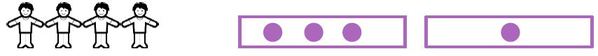 Ici, on joue à chercher quels bancs associer pour asseoir exactement le bon nombre d’enfants.Matériel : Disposition, 9 élèvesConsignes : Les bancsSource : Yves Thomas, primaths.frCompétences : Connaitre les décompositions des nombres de 3 à 5 voire plus.Ici, on joue à chercher quels bancs associer pour asseoir exactement le bon nombre d’enfants.Matériel : Disposition, 9 élèvesConsignes : Les bancsSource : Yves Thomas, primaths.frCompétences : Connaitre les décompositions des nombres de 3 à 5 voire plus.Ici, on joue à chercher quels bancs associer pour asseoir exactement le bon nombre d’enfants.Matériel : Disposition, 9 élèvesConsignes : Les bancsSource : Yves Thomas, primaths.frCompétences : Connaitre les décompositions des nombres de 3 à 5 voire plus.Ici, on joue à chercher quels bancs associer pour asseoir exactement le bon nombre d’enfants.TEMPS:30 mnTEMPS:30 mnACTIVITE:COMPETENCE:(Mobiliser le langage dans toutes ses dimensions)Communiquer avec les adultes et avec les autres enfants par le langage, en se faisant comprendre.ORGANISATION:Demi groupe avec l’enseignanteLUNDI-MARDI JEUDI-VENDREDI : LUNDI-MARDI JEUDI-VENDREDI : LUNDI-MARDI JEUDI-VENDREDI : LUNDI-MARDI JEUDI-VENDREDI : TEMPS:30 mnACTIVITE:jouer dans la courCOMPETENCE:apprendre en jouantORGANISATION:collectiveUtilisation des engins roulants à la récréationUtilisation des engins roulants à la récréationUtilisation des engins roulants à la récréationUtilisation des engins roulants à la récréationTEMPS:ACTIVITES:COMPETENCES:ORGANISATION:20-25mn1.Séquence sur le dénombrement et l’art-Pouvoir compter jusqu'à 10 -Reconnaître différents éléments au sein d'une imageatelier 1 supervisé par la stagiaire L3 dans le cadre de son stage20-25mn2.Observation du développement du poussinReconnaître les principales étapes du développement d'un animal dans une situation d’observationEnseignante en classe entière20-25mn3.Apprendre à tenir un journal de bord : de l’œuf au poussinParticiper à la production d’un écritEnseignante en petit groupe20-25mn4 . Jeu de l’escalier par itérationRéaliser une collection dont le cardinal est donné. Avec un nombreatelier 2 supervisé par l'ATSEM ou enseignant (avec les élèves qui n’ont pas réussi la semaine dernière)20-25mn5.Apprendre à jouer à un jeu de plateauAssocier une constellation à une quantitéASEMAtelier 1 stagiaire enseignement Licence Atelier 1 stagiaire enseignement Licence Atelier 1 stagiaire enseignement Licence Atelier 1 stagiaire enseignement Licence ATELIER 2 : observation des œufs @kitclasseATELIER 2 : observation des œufs @kitclasseATELIER 2 : observation des œufs @kitclasseATELIER 2 : observation des œufs @kitclasseATELIER 3 «remplir régulièrement le cahier d’observation de l’œuf au poussin» @kitclasseSupport : projet de l’œuf au poussinMatériel: Livret d’observationLes photos du matérielLes étiquettes des mots à coller dans le livretLes photos des observationsDes crayons pour mettre en couleur le cahierObjectifs :Apprendre à produire un écrit pour garder une trace du projet et pouvoir en parler en familleConsigne : tu vas apprendre à réaliser un cahier d’observation, pour cela il faut compléter le cahier pour garder une trace de ce que tu vois lors de notre projet.Pour chaque page ouvrir la bonne page à chaque élève, (peut être mettre une gommette sur la page qui va être complétée. Lire la consigne, proposer les différentes étiquettes photos ou mots aux enfants et discuter celle à utiliser. Les enfants la colle quand tout le monde est d’accord. Puis comme c’est en noir et blanc ils peuvent la colorierATELIER 3 «remplir régulièrement le cahier d’observation de l’œuf au poussin» @kitclasseSupport : projet de l’œuf au poussinMatériel: Livret d’observationLes photos du matérielLes étiquettes des mots à coller dans le livretLes photos des observationsDes crayons pour mettre en couleur le cahierObjectifs :Apprendre à produire un écrit pour garder une trace du projet et pouvoir en parler en familleConsigne : tu vas apprendre à réaliser un cahier d’observation, pour cela il faut compléter le cahier pour garder une trace de ce que tu vois lors de notre projet.Pour chaque page ouvrir la bonne page à chaque élève, (peut être mettre une gommette sur la page qui va être complétée. Lire la consigne, proposer les différentes étiquettes photos ou mots aux enfants et discuter celle à utiliser. Les enfants la colle quand tout le monde est d’accord. Puis comme c’est en noir et blanc ils peuvent la colorierATELIER 3 «remplir régulièrement le cahier d’observation de l’œuf au poussin» @kitclasseSupport : projet de l’œuf au poussinMatériel: Livret d’observationLes photos du matérielLes étiquettes des mots à coller dans le livretLes photos des observationsDes crayons pour mettre en couleur le cahierObjectifs :Apprendre à produire un écrit pour garder une trace du projet et pouvoir en parler en familleConsigne : tu vas apprendre à réaliser un cahier d’observation, pour cela il faut compléter le cahier pour garder une trace de ce que tu vois lors de notre projet.Pour chaque page ouvrir la bonne page à chaque élève, (peut être mettre une gommette sur la page qui va être complétée. Lire la consigne, proposer les différentes étiquettes photos ou mots aux enfants et discuter celle à utiliser. Les enfants la colle quand tout le monde est d’accord. Puis comme c’est en noir et blanc ils peuvent la colorierATELIER 3 «remplir régulièrement le cahier d’observation de l’œuf au poussin» @kitclasseSupport : projet de l’œuf au poussinMatériel: Livret d’observationLes photos du matérielLes étiquettes des mots à coller dans le livretLes photos des observationsDes crayons pour mettre en couleur le cahierObjectifs :Apprendre à produire un écrit pour garder une trace du projet et pouvoir en parler en familleConsigne : tu vas apprendre à réaliser un cahier d’observation, pour cela il faut compléter le cahier pour garder une trace de ce que tu vois lors de notre projet.Pour chaque page ouvrir la bonne page à chaque élève, (peut être mettre une gommette sur la page qui va être complétée. Lire la consigne, proposer les différentes étiquettes photos ou mots aux enfants et discuter celle à utiliser. Les enfants la colle quand tout le monde est d’accord. Puis comme c’est en noir et blanc ils peuvent la colorierATELIER 2 «Le jeu de l’escalier »Support: - http://primaths.fr/outils%20petits/escalier.htmlMatériel: des briques une bassine par participantDispositif : l’adulte va travailler en binôme avec un enfant, mais il prend un petit groupe pour que les autres comprennent le jeu. Il change de partenaire jusqu’à avoir fait un petit escalier de 4 marches comme dans le modèle ce dessous 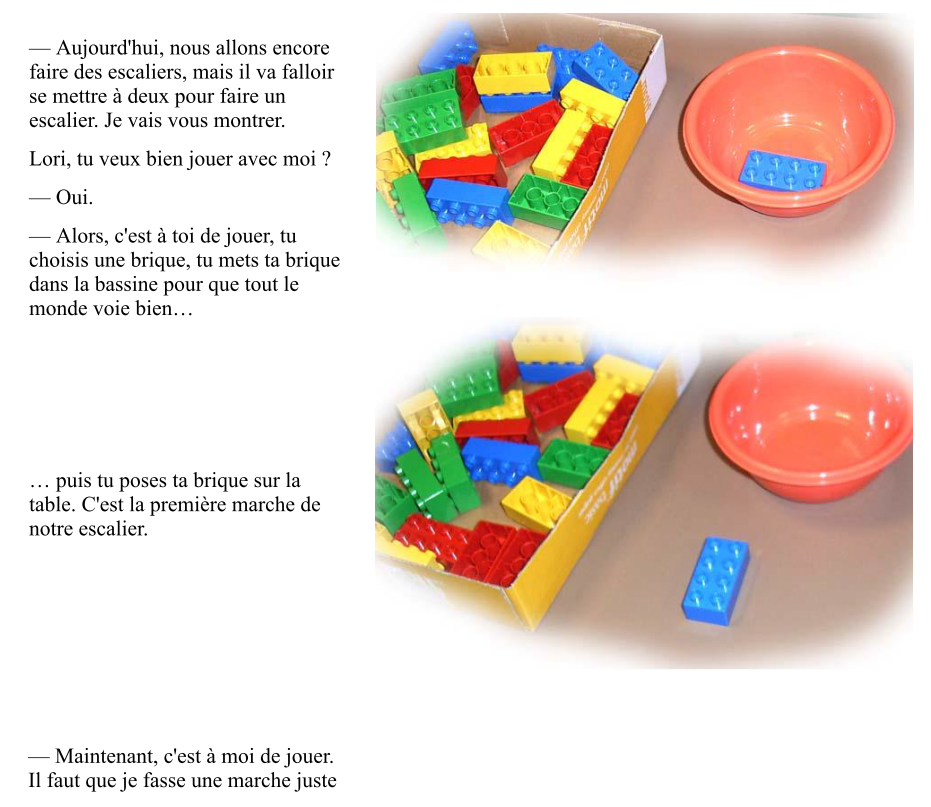 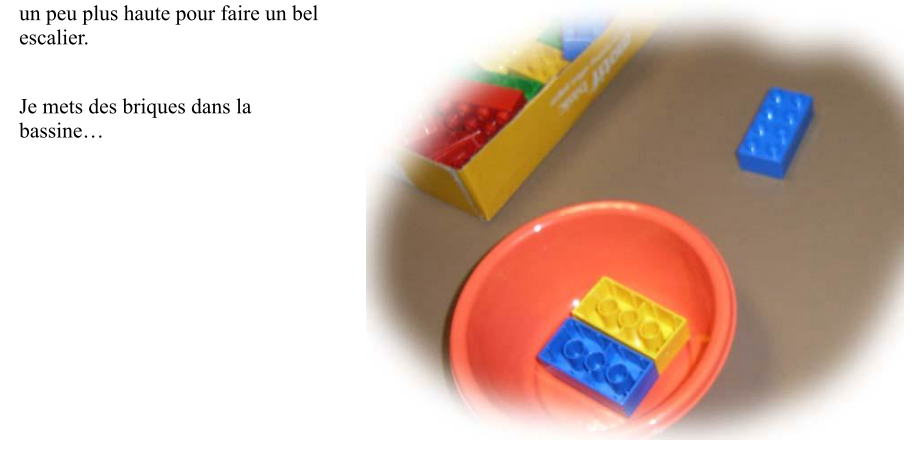 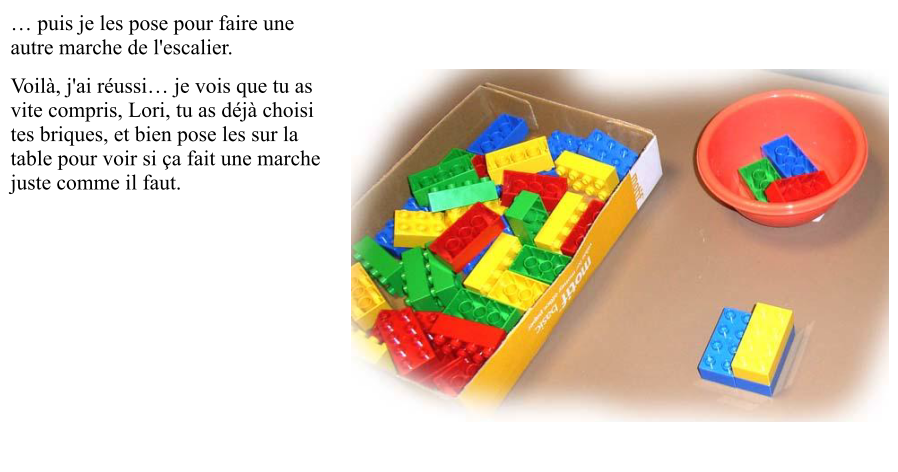 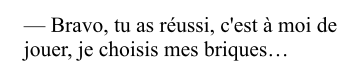 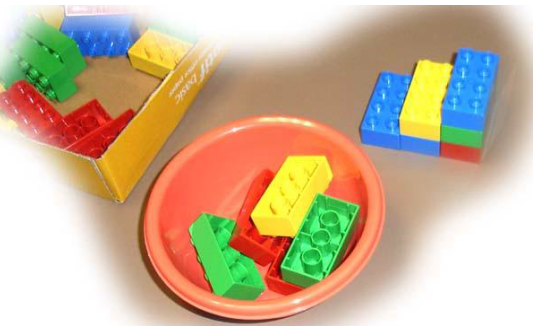 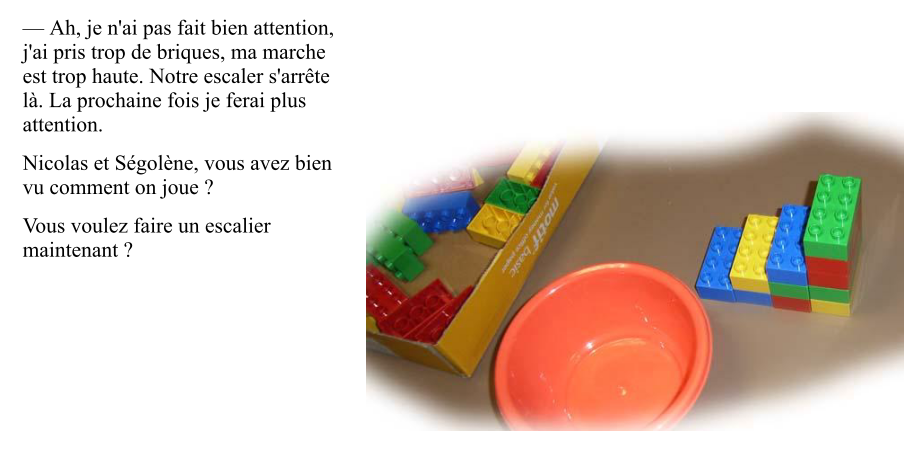 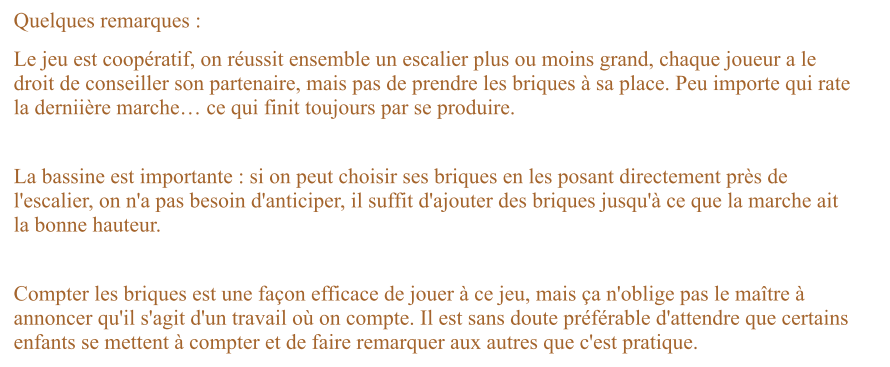 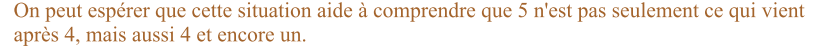 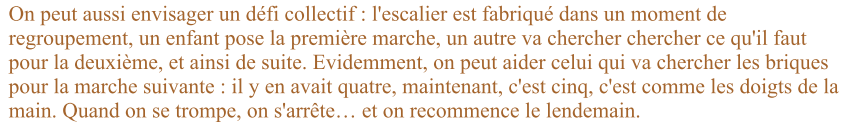 ATELIER 2 «Le jeu de l’escalier »Support: - http://primaths.fr/outils%20petits/escalier.htmlMatériel: des briques une bassine par participantDispositif : l’adulte va travailler en binôme avec un enfant, mais il prend un petit groupe pour que les autres comprennent le jeu. Il change de partenaire jusqu’à avoir fait un petit escalier de 4 marches comme dans le modèle ce dessous ATELIER 2 «Le jeu de l’escalier »Support: - http://primaths.fr/outils%20petits/escalier.htmlMatériel: des briques une bassine par participantDispositif : l’adulte va travailler en binôme avec un enfant, mais il prend un petit groupe pour que les autres comprennent le jeu. Il change de partenaire jusqu’à avoir fait un petit escalier de 4 marches comme dans le modèle ce dessous ATELIER 2 «Le jeu de l’escalier »Support: - http://primaths.fr/outils%20petits/escalier.htmlMatériel: des briques une bassine par participantDispositif : l’adulte va travailler en binôme avec un enfant, mais il prend un petit groupe pour que les autres comprennent le jeu. Il change de partenaire jusqu’à avoir fait un petit escalier de 4 marches comme dans le modèle ce dessous Atelier 5 : Jeu de plateauMatériel : un jeu de plateau avec un dé de type jeu de loi(on pourra utiliser celui de Lulu et les couleurs)Objectif : apprendre à jouer à un jeu de société : Utiliser un dé et reconnaitre les constellations (1 à 3, plus pour les élèves qui y arrivent bien), l’objectif serait qu’il ne compte pas les points du déAvancer du bon nombre de case : le un est la case suivante de la leurSauter régulièrement d’une case à l’autreAttendre son tourAttendre que le jeu soit terminé avant de quitter l’atelierAtelier 5 : Jeu de plateauMatériel : un jeu de plateau avec un dé de type jeu de loi(on pourra utiliser celui de Lulu et les couleurs)Objectif : apprendre à jouer à un jeu de société : Utiliser un dé et reconnaitre les constellations (1 à 3, plus pour les élèves qui y arrivent bien), l’objectif serait qu’il ne compte pas les points du déAvancer du bon nombre de case : le un est la case suivante de la leurSauter régulièrement d’une case à l’autreAttendre son tourAttendre que le jeu soit terminé avant de quitter l’atelierAtelier 5 : Jeu de plateauMatériel : un jeu de plateau avec un dé de type jeu de loi(on pourra utiliser celui de Lulu et les couleurs)Objectif : apprendre à jouer à un jeu de société : Utiliser un dé et reconnaitre les constellations (1 à 3, plus pour les élèves qui y arrivent bien), l’objectif serait qu’il ne compte pas les points du déAvancer du bon nombre de case : le un est la case suivante de la leurSauter régulièrement d’une case à l’autreAttendre son tourAttendre que le jeu soit terminé avant de quitter l’atelierAtelier 5 : Jeu de plateauMatériel : un jeu de plateau avec un dé de type jeu de loi(on pourra utiliser celui de Lulu et les couleurs)Objectif : apprendre à jouer à un jeu de société : Utiliser un dé et reconnaitre les constellations (1 à 3, plus pour les élèves qui y arrivent bien), l’objectif serait qu’il ne compte pas les points du déAvancer du bon nombre de case : le un est la case suivante de la leurSauter régulièrement d’une case à l’autreAttendre son tourAttendre que le jeu soit terminé avant de quitter l’atelierTEMPS:10 mnACTIVITE:participer à des petits échanges sur le livreCOMPETENCE:(Mobiliser le langage dans toutes ses dimensions)Communiquer avec les adultes et avec les autres enfants par le langage, en se faisant comprendre.ORGANISATION:collectiveDÉCOUVERTE ET COMPRÉHENSION D’UN ALBUMLecture de l’albumDÉCOUVERTE ET COMPRÉHENSION D’UN ALBUMLecture de l’albumDÉCOUVERTE ET COMPRÉHENSION D’UN ALBUMLecture de l’albumDÉCOUVERTE ET COMPRÉHENSION D’UN ALBUMLecture de l’albumTEMPS:ACTIVITES :COMPETENCES :ORGANISATION :45 mnet après la sieste, selon les élèves.Chaque jour, les élèves choisissent leur atelier et n’ont aucune obligation de participer plus à l’un qu’à l’autre, ce qui compte est de participer à un atelier, l’enseignant note les choix des élèves pour évaluer leurs préférences IM1.Apprendre à Ecrire le mot pouleApprendre à reconnaitre les lettres de l’alphabetSupervisé par la stagiaire45 mnet après la sieste, selon les élèves.Chaque jour, les élèves choisissent leur atelier et n’ont aucune obligation de participer plus à l’un qu’à l’autre, ce qui compte est de participer à un atelier, l’enseignant note les choix des élèves pour évaluer leurs préférences IM2.Apprendre à retracer le cycle de vie de la chenilleConnaitre les étapes de vie d’un être vivantAutonomie45 mnet après la sieste, selon les élèves.Chaque jour, les élèves choisissent leur atelier et n’ont aucune obligation de participer plus à l’un qu’à l’autre, ce qui compte est de participer à un atelier, l’enseignant note les choix des élèves pour évaluer leurs préférences IM3.Mettre le bon nombre de poules dans les poulaillersAssocier une quantité à un cardinalAutonomie (évaluation formative)45 mnet après la sieste, selon les élèves.Chaque jour, les élèves choisissent leur atelier et n’ont aucune obligation de participer plus à l’un qu’à l’autre, ce qui compte est de participer à un atelier, l’enseignant note les choix des élèves pour évaluer leurs préférences IM4.Fabriquer des œufs de poule en pâte à modelerUtiliser des techniques et des matières pour reproduire un modèleautonomie45 mnet après la sieste, selon les élèves.Chaque jour, les élèves choisissent leur atelier et n’ont aucune obligation de participer plus à l’un qu’à l’autre, ce qui compte est de participer à un atelier, l’enseignant note les choix des élèves pour évaluer leurs préférences IM5.Apprendre à peindre à la façon d’Holton RowerRéaliser une composition personnelle en reproduisant des graphismesSupervisé par ASEM45 mnet après la sieste, selon les élèves.Chaque jour, les élèves choisissent leur atelier et n’ont aucune obligation de participer plus à l’un qu’à l’autre, ce qui compte est de participer à un atelier, l’enseignant note les choix des élèves pour évaluer leurs préférences IM6.Ateliers autonomes de mathsLes outils pour structurer la penséeSupervisé par enseignante : évaluation à travers le cahier des champions45 mnet après la sieste, selon les élèves.Chaque jour, les élèves choisissent leur atelier et n’ont aucune obligation de participer plus à l’un qu’à l’autre, ce qui compte est de participer à un atelier, l’enseignant note les choix des élèves pour évaluer leurs préférences IMAtelier 1 : apprendre à écrire le mot pouleSupport : Projet de l’œuf à la pouleMatériel : fiche poule avec lettre mobileColleCiseauxUne barquette par élèveObjectif :Apprendre à reconnaitre les lettres de l’alphabetDécouvrir l’écrit Consigne Tu vas apprendre à reconnaitre les lettres qui composent le mot poule et à les replacer dans le bon ordre. L’enseignant présente le mot et identifie les lettres avec les élèves. Tu découpe les lettres et tu les replacesLors du collage l’adulte interroge les élèves sur le nom des lettresFaire attention à ce que les élèves collent les lettres de la gauche vers la droiteProlongement : apprendre à tracer les lettres du mothttp://l-education.com/apprendre-a-ecrire-la-lettre-p-en-capitale-dimprimerieAtelier 1 : apprendre à écrire le mot pouleSupport : Projet de l’œuf à la pouleMatériel : fiche poule avec lettre mobileColleCiseauxUne barquette par élèveObjectif :Apprendre à reconnaitre les lettres de l’alphabetDécouvrir l’écrit Consigne Tu vas apprendre à reconnaitre les lettres qui composent le mot poule et à les replacer dans le bon ordre. L’enseignant présente le mot et identifie les lettres avec les élèves. Tu découpe les lettres et tu les replacesLors du collage l’adulte interroge les élèves sur le nom des lettresFaire attention à ce que les élèves collent les lettres de la gauche vers la droiteProlongement : apprendre à tracer les lettres du mothttp://l-education.com/apprendre-a-ecrire-la-lettre-p-en-capitale-dimprimerieAtelier 1 : apprendre à écrire le mot pouleSupport : Projet de l’œuf à la pouleMatériel : fiche poule avec lettre mobileColleCiseauxUne barquette par élèveObjectif :Apprendre à reconnaitre les lettres de l’alphabetDécouvrir l’écrit Consigne Tu vas apprendre à reconnaitre les lettres qui composent le mot poule et à les replacer dans le bon ordre. L’enseignant présente le mot et identifie les lettres avec les élèves. Tu découpe les lettres et tu les replacesLors du collage l’adulte interroge les élèves sur le nom des lettresFaire attention à ce que les élèves collent les lettres de la gauche vers la droiteProlongement : apprendre à tracer les lettres du mothttp://l-education.com/apprendre-a-ecrire-la-lettre-p-en-capitale-dimprimerieAtelier 1 : apprendre à écrire le mot pouleSupport : Projet de l’œuf à la pouleMatériel : fiche poule avec lettre mobileColleCiseauxUne barquette par élèveObjectif :Apprendre à reconnaitre les lettres de l’alphabetDécouvrir l’écrit Consigne Tu vas apprendre à reconnaitre les lettres qui composent le mot poule et à les replacer dans le bon ordre. L’enseignant présente le mot et identifie les lettres avec les élèves. Tu découpe les lettres et tu les replacesLors du collage l’adulte interroge les élèves sur le nom des lettresFaire attention à ce que les élèves collent les lettres de la gauche vers la droiteProlongement : apprendre à tracer les lettres du mothttp://l-education.com/apprendre-a-ecrire-la-lettre-p-en-capitale-dimprimerieAtelier 2 : Ordonner les images séquentielles du cycle de la vie des chenillesEtape 1 : rappel de la lecture de l’album la promesse + lire la chenille qui fait des trousEtape 2 : vidéo : :Etape 3 : séquentiel papillon : https://www.ameliepepin.com/documents/8cad4b58-1e46-456b-8fb0-a9ffd0cf501dMaintenant à toi de reclasser les images pour raconter ce que devient l’œuf du papillon Tu découpes les images et tu colles en premier l’œuf puis les autres étiquettes dans l’ordreAtelier 2 : Ordonner les images séquentielles du cycle de la vie des chenillesEtape 1 : rappel de la lecture de l’album la promesse + lire la chenille qui fait des trousEtape 2 : vidéo : :Etape 3 : séquentiel papillon : https://www.ameliepepin.com/documents/8cad4b58-1e46-456b-8fb0-a9ffd0cf501dMaintenant à toi de reclasser les images pour raconter ce que devient l’œuf du papillon Tu découpes les images et tu colles en premier l’œuf puis les autres étiquettes dans l’ordreAtelier 2 : Ordonner les images séquentielles du cycle de la vie des chenillesEtape 1 : rappel de la lecture de l’album la promesse + lire la chenille qui fait des trousEtape 2 : vidéo : :Etape 3 : séquentiel papillon : https://www.ameliepepin.com/documents/8cad4b58-1e46-456b-8fb0-a9ffd0cf501dMaintenant à toi de reclasser les images pour raconter ce que devient l’œuf du papillon Tu découpes les images et tu colles en premier l’œuf puis les autres étiquettes dans l’ordreAtelier 2 : Ordonner les images séquentielles du cycle de la vie des chenillesEtape 1 : rappel de la lecture de l’album la promesse + lire la chenille qui fait des trousEtape 2 : vidéo : :Etape 3 : séquentiel papillon : https://www.ameliepepin.com/documents/8cad4b58-1e46-456b-8fb0-a9ffd0cf501dMaintenant à toi de reclasser les images pour raconter ce que devient l’œuf du papillon Tu découpes les images et tu colles en premier l’œuf puis les autres étiquettes dans l’ordreAtelier 3 : Evaluation constellation-quantité de 1 à  3MatérielFiche poulailler constellationPoules découpéesColleBarquetteObjectif : évaluer les connaissances sur la correspondance constellation-quantitéConsigneCes derniers jours nous avons travaillé sur les différentes représentations de la quantité, la main, les chiffres et les dés. Aujourd’hui j’aimerai que tu me montres ce que tu as appris avec les dés. Tu dois mettre dans chaque poulailler le nombre de poules indiqué par le dé dessiné sur le poulaillerAtelier 3 : Evaluation constellation-quantité de 1 à  3MatérielFiche poulailler constellationPoules découpéesColleBarquetteObjectif : évaluer les connaissances sur la correspondance constellation-quantitéConsigneCes derniers jours nous avons travaillé sur les différentes représentations de la quantité, la main, les chiffres et les dés. Aujourd’hui j’aimerai que tu me montres ce que tu as appris avec les dés. Tu dois mettre dans chaque poulailler le nombre de poules indiqué par le dé dessiné sur le poulaillerAtelier 3 : Evaluation constellation-quantité de 1 à  3MatérielFiche poulailler constellationPoules découpéesColleBarquetteObjectif : évaluer les connaissances sur la correspondance constellation-quantitéConsigneCes derniers jours nous avons travaillé sur les différentes représentations de la quantité, la main, les chiffres et les dés. Aujourd’hui j’aimerai que tu me montres ce que tu as appris avec les dés. Tu dois mettre dans chaque poulailler le nombre de poules indiqué par le dé dessiné sur le poulaillerAtelier 3 : Evaluation constellation-quantité de 1 à  3MatérielFiche poulailler constellationPoules découpéesColleBarquetteObjectif : évaluer les connaissances sur la correspondance constellation-quantitéConsigneCes derniers jours nous avons travaillé sur les différentes représentations de la quantité, la main, les chiffres et les dés. Aujourd’hui j’aimerai que tu me montres ce que tu as appris avec les dés. Tu dois mettre dans chaque poulailler le nombre de poules indiqué par le dé dessiné sur le poulaillerAtelier 4 : fabriquer un œuf en pâte à modelerMatérielPâte à modelerDes œufsObjectif : travailler la matière pour fabriquer un objet (ou des lettres)Consigne : regarde les œufs, quelle est leur forme ?  Tu vas refaire un œuf avec la pâte à modelerProlongement : faire les lettres du mot poule en colombins de pâte à modelerAtelier 4 : fabriquer un œuf en pâte à modelerMatérielPâte à modelerDes œufsObjectif : travailler la matière pour fabriquer un objet (ou des lettres)Consigne : regarde les œufs, quelle est leur forme ?  Tu vas refaire un œuf avec la pâte à modelerProlongement : faire les lettres du mot poule en colombins de pâte à modelerAtelier 4 : fabriquer un œuf en pâte à modelerMatérielPâte à modelerDes œufsObjectif : travailler la matière pour fabriquer un objet (ou des lettres)Consigne : regarde les œufs, quelle est leur forme ?  Tu vas refaire un œuf avec la pâte à modelerProlongement : faire les lettres du mot poule en colombins de pâte à modelerAtelier 4 : fabriquer un œuf en pâte à modelerMatérielPâte à modelerDes œufsObjectif : travailler la matière pour fabriquer un objet (ou des lettres)Consigne : regarde les œufs, quelle est leur forme ?  Tu vas refaire un œuf avec la pâte à modelerProlongement : faire les lettres du mot poule en colombins de pâte à modelerATELIER 5 «Peinture à la façon d’ Holton Rower»Matériel Une feuille canson avec le prénom de l’enfantUn petit pot de fleur avec le prénom de l’enfantUn œuf avec le prénom de l’enfant écrit sur une tige plantée dans l’œufDe la peinture acryliqueDes pics en boisTu vas apprendre à peindre comme Holton Rower en superposant des couleurs. Sa technique va te permettre de décorer un œuf pour paques et un pot de fleur ainsi qu’une feuille qui te servira pour faire une carte de Pâques RéalisationPoser le pot de fleur à l’envers sur une feuille et l’œuf par-dessusComment travaille Holton Rower ? Il verse la peinture sur des objets et la laisse couler. Il ajoute d’autres couleurs par-dessus. Tu choisis tes couleurs, regarde ce qu’il se passe e recommence de façons à avoir 3 couleurs sur ton œuvreLaisser sécher ATELIER 5 «Peinture à la façon d’ Holton Rower»Matériel Une feuille canson avec le prénom de l’enfantUn petit pot de fleur avec le prénom de l’enfantUn œuf avec le prénom de l’enfant écrit sur une tige plantée dans l’œufDe la peinture acryliqueDes pics en boisTu vas apprendre à peindre comme Holton Rower en superposant des couleurs. Sa technique va te permettre de décorer un œuf pour paques et un pot de fleur ainsi qu’une feuille qui te servira pour faire une carte de Pâques RéalisationPoser le pot de fleur à l’envers sur une feuille et l’œuf par-dessusComment travaille Holton Rower ? Il verse la peinture sur des objets et la laisse couler. Il ajoute d’autres couleurs par-dessus. Tu choisis tes couleurs, regarde ce qu’il se passe e recommence de façons à avoir 3 couleurs sur ton œuvreLaisser sécher ATELIER 5 «Peinture à la façon d’ Holton Rower»Matériel Une feuille canson avec le prénom de l’enfantUn petit pot de fleur avec le prénom de l’enfantUn œuf avec le prénom de l’enfant écrit sur une tige plantée dans l’œufDe la peinture acryliqueDes pics en boisTu vas apprendre à peindre comme Holton Rower en superposant des couleurs. Sa technique va te permettre de décorer un œuf pour paques et un pot de fleur ainsi qu’une feuille qui te servira pour faire une carte de Pâques RéalisationPoser le pot de fleur à l’envers sur une feuille et l’œuf par-dessusComment travaille Holton Rower ? Il verse la peinture sur des objets et la laisse couler. Il ajoute d’autres couleurs par-dessus. Tu choisis tes couleurs, regarde ce qu’il se passe e recommence de façons à avoir 3 couleurs sur ton œuvreLaisser sécher ATELIER 5 «Peinture à la façon d’ Holton Rower»Matériel Une feuille canson avec le prénom de l’enfantUn petit pot de fleur avec le prénom de l’enfantUn œuf avec le prénom de l’enfant écrit sur une tige plantée dans l’œufDe la peinture acryliqueDes pics en boisTu vas apprendre à peindre comme Holton Rower en superposant des couleurs. Sa technique va te permettre de décorer un œuf pour paques et un pot de fleur ainsi qu’une feuille qui te servira pour faire une carte de Pâques RéalisationPoser le pot de fleur à l’envers sur une feuille et l’œuf par-dessusComment travaille Holton Rower ? Il verse la peinture sur des objets et la laisse couler. Il ajoute d’autres couleurs par-dessus. Tu choisis tes couleurs, regarde ce qu’il se passe e recommence de façons à avoir 3 couleurs sur ton œuvreLaisser sécher Ateliers autonomes, les élèves peuvent faire valider leur atelier dans le cahier de champion auprès d’un adulte de la classe (si l’adulte est occupé ils doivent attendre à coté en posant la main sur l’épaule de l’adulte pour ne pas le déranger)Ateliers autonomes, les élèves peuvent faire valider leur atelier dans le cahier de champion auprès d’un adulte de la classe (si l’adulte est occupé ils doivent attendre à coté en posant la main sur l’épaule de l’adulte pour ne pas le déranger)Ateliers autonomes, les élèves peuvent faire valider leur atelier dans le cahier de champion auprès d’un adulte de la classe (si l’adulte est occupé ils doivent attendre à coté en posant la main sur l’épaule de l’adulte pour ne pas le déranger)Ateliers autonomes, les élèves peuvent faire valider leur atelier dans le cahier de champion auprès d’un adulte de la classe (si l’adulte est occupé ils doivent attendre à coté en posant la main sur l’épaule de l’adulte pour ne pas le déranger)TEMPS:30 mnACTIVITE:jouer dans la courCOMPETENCE:apprendre en jouantORGANISATION:collectiveTEMPS:15 mnACTIVITE:Chanter-danserCOMPETENCE:dire de mémoire et de manière expressives des comptinesORGANISATION:collectiveORGANISATION:collectiveRain go awayThe very hungry caterpillarEn français : Les dix petites poulesRain go awayThe very hungry caterpillarEn français : Les dix petites poulesRain go awayThe very hungry caterpillarEn français : Les dix petites poulesRain go awayThe very hungry caterpillarEn français : Les dix petites poulesOBSERVATIONS:DIFFICULTES RENCONTREES:SOLUTIONS ENVISAGEES:SATISFACTIONS:POULECOQOEUFPOUSSINPOULECOQOEUFPOUSSINPOULECOQOEUFPOUSSINPOULECOQOEUFPOUSSINPOULECOQOEUFPOUSSINPOULECOQOEUFPOUSSINPOULECOQOEUFPOUSSIN